Rapportmall IV steg 2Eventuellt gruppnummerFörfattare 1Författare 2Författare 3Författare 4FörordI föreliggande rapportmall visas grundstrukturen hos en förenklad akademisk rapport samt vägledning till den typografiska utformningen, medan anvisningar kring språkhantering, disposition och utformning tas upp i dokumentet Anvisningar skrivprogression steg 2.Mallen är framtagen med hjälp av Microsoft Word för Microsoft 365 (Build 16.0) och kan i andra versioner av programmet, eller i ordbehandlingsprogram från andra utvecklare, uppvisa avsteg från det avsedda.Ta bort förekommande blå överstrykningar när markerad text har ändrats.Trollhättan, september 2023
Lars HolmbladSammanfattningSammanfattning får inte vara längre än att den tillsammans med dokumentinformationen nedan får plats på en och samma sida.Rubrik nivå 1Sidorna i huvuddelen numreras löpande med början på 1. De sidor som föregår huvuddelen (sammanfattning och innehållsförteckning) numreras separat med romerska siffror.Rubrik nivå 2I föreliggande rapportmall används huvudsakligen teckensnittet Garamond för löpande text och Arial för rubriker. För symboler som konstanter och variabler skall teckensnittet Cambria användas, såväl i ekvationer som när de skrivs i den löpande texten. För grekiska tecken används teckensnittet Symbol. För listning av programkod eller liknande rekommenderas att ett teckensnitt med fast teckenbredd används, exempelvis Courier.Rubrik nivå 3I mallen finns formatmallar för stycken av olika typ, exempelvis används formatmallen Brödtext (eng: Body Text) för alla stycken som är löpande text och Rubrik 1, Rubrik 2, … (eng: Heading 1, Heading 2, …) för rubriker på olika nivåer. Följande stycke är ett så kallat blockcitat formaterat som Citat (eng: Quote):There is an art to flying, or rather a knack. Its knack lies in learning to throw yourself at the ground and miss. ... Clearly, it is this second part, the missing, that presents the difficulties. (Adams, 1982)Nedan följer exempel där formatmallen Beskrivning (eng: Caption) används på förklaringarna till Tabell 1.1 och Figur 1.1. I Microsoft Word finns även möjlighet att infoga automtisk numrering och hänvisning genom att använda funktionerna Infoga beskrivning (eng: Insert Caption) respektive Korsreferens (eng: Cross-reference).Tabell 1.1 Två olika frukters egenskaper.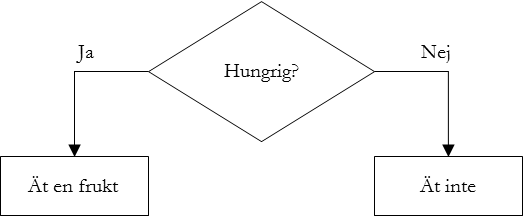 Figur 1.1 Ett enkelt flödesschema.Rubrik nivå 4I mallen är avsnitt på nivå 4 numrerade, men numreringen med fyra nummer kan i många fall upplevas som förvillande och bör normalt undvikas. Det rekommenderas att istället använda formatmallen Rubrik 5 (eng: Heading 5) på dessa rubriker, se följande avsnittsrubrik.Rubrik nivå 5För att ekvationer ska få rätt utseende och samtidigt kunna numreras används Words ekvationseditor i kombination med en tabell med två celler. Ekvationen skrivs in i den vänstra cellen och ekvationsnumret placeras i den högra cellen enligtFör att göra utformningen tydlig är tabellens kantlinjer synliga för Ekvation (1), men linjerna ska inte finnas med i en slutlig utformning. En korrekt utformad ekvation ser ut somEnklaste sättet att infoga en ny ekvation är att först kopiera de två tabellcellerna nedan, därefter klistra in på lämpligt ställe i texten, klicka på likhetstecknet och börja skriva in den nya ekvationen.Glöm inte att ändra ekvationsnumret (kapitelnr.löpnr). På grund av begränsningar i Microsoft Word går det tyvärr inte att få till en automatisk numrering på motsvarande sätt som för figurer och tabeller.Rubrik nivå 1Rubriker på nivå 1 (kapitelrubriker) ska alltid stå överst på sidan, det vill säga de ska föregås av sidbrytning. Rubriker på nivå 2, 3, etc (avsnittsrubriker) skall normalt inte föregås av sidbrytning.Rubrik nivå 2BrödtextRubrik nivå 2BrödtextRubrik nivå 3Brödtext Rubrik nivå 3BrödtextRubrik nivå 2BrödtextRubrik nivå 3Brödtext Rubrik nivå 3BrödtextReferenserReferensrubriken ska ha formatmallen Rubrik 7 (eng: Heading 7) för att den ska synas på rätt sätt i innehållsförteckningen. Rubriken ska stå överst på sidan, den ska alltså föregås av en sidbrytning.OBS, använd inte funktionen för automatisk hantering av referenser i Word, Microsoft har felaktigheter för en del källtyper som att url saknas, amerikanska datumformat och andra ”svengelska”-problem. Följ länkarna enligt nedan för instruktioner hur de bibliografiska uppgifterna skall anges i respektive referenssystem.Följ examinators anvisningar om vilket av följande referenssystem som ska användas.Exempel på referensförteckning utformad enligt APA 7 (formatmall Referenspost APA), posterna måste sorteras manuellt:Biblioteket Högskolan Väst (2023). Referera med APA 7. https://bibliotek.hv.se/guider/referera/referera-med-apa-7/Göteborgs universitetsbibliotek. (2023). APA-lathunden: Baserad på APA 7. https://gupea.ub.gu.se/handle/2077/40505Höst, M., Regnell, B. & Runeson, P. (2006). Att genomföra examensarbete. Studentlitteratur.Exempel på referensförteckning utformad enligt IEEE (formatmall Referenspost IEEE), automatisk numrering av listan:M. Höst, B. Regnell och P. Runesson, Att genomföra examensarbete. Lund: Studentlitteratur, 2006.Chalmers Library, ”IEEE-systemet,” 2023. [Online]. Tillgänglig: http://guides.lib.chalmers.se/ieee_guide, hämtad: 2023-09-08.IEEE, ”IEEE Reference Guide,” IEEE Publishing Operations, Piscataway, NJ, USA, 2022. [Online]. Tillgänglig: https://journals.ieeeauthorcenter.ieee.org/wp-content/uploads/sites/7/IEEE_Reference_Guide.pdf, hämtad: 2023-09-08.Bilaga A: RubriktextBilagornas rubriker ska ha formatmallen Rubrik 7 (eng: Heading 7) för att de ska synas på rätt sätt i innehållsförteckningen. Bilagerubriker inleds alltid med Bilaga #: där # = A,B,C,... De ska alltid stå överst på sidan, det vill säga de ska föregås av sidbrytning.Bilaga B: RubriktextFormFärgSmakBananLångsmalGulSötCitronRundGulSur(1.1)(1.2)(k.l)